Osnovna šola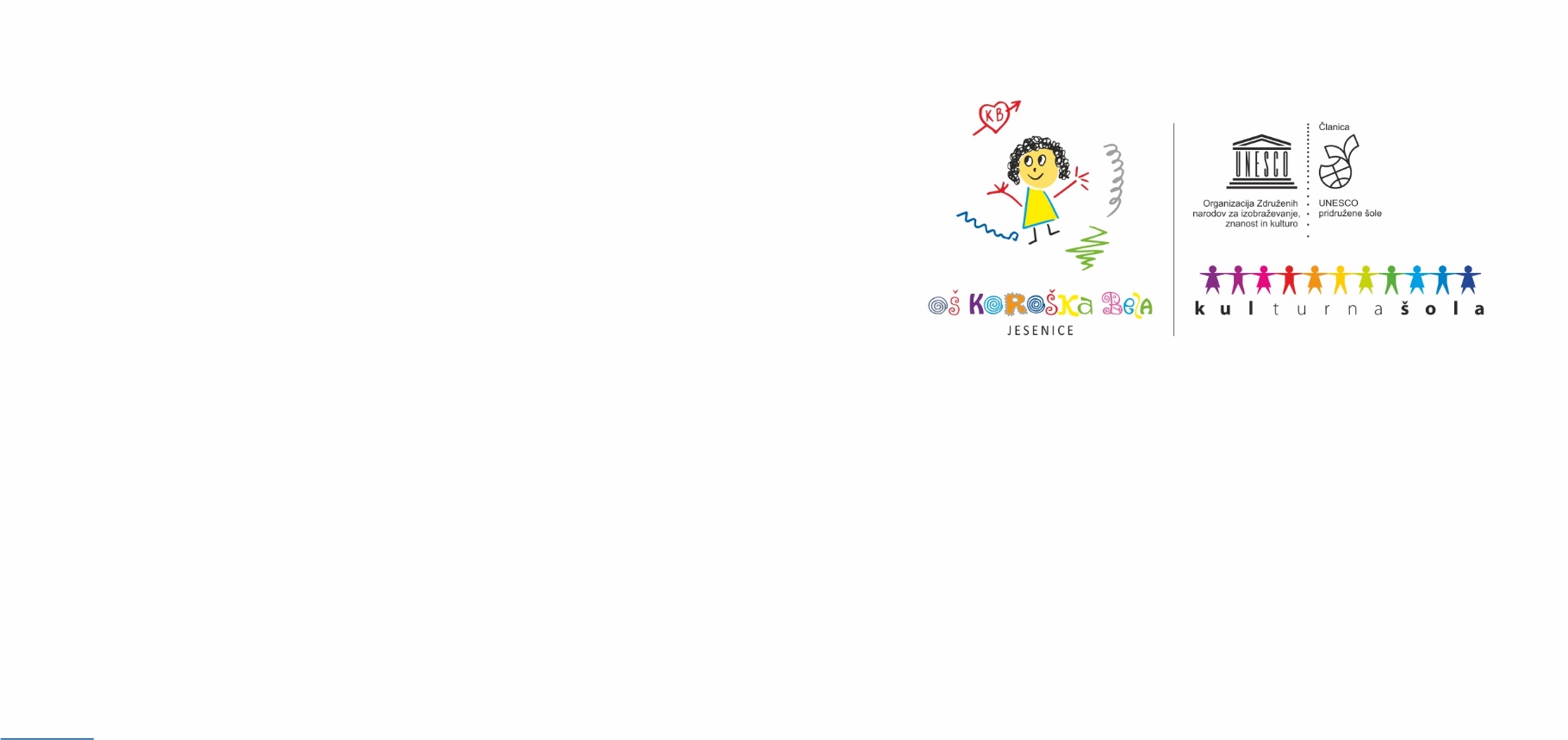 KOROŠKA BELA JESENICECesta talcev 24270 JeseniceT +386 4 580 64 05 F +386 4 580 64 04E o-korbela.kr@guest.arnes.siwww.oskoroskabela.si  VLOGA ZA PRILAGAJANJE ŠOLSKIH OBVEZNOSTI ZA UČENCE PERSPEKTIVNE ŠPORTNIKE/ŠPORTNICESpodaj podpisani/a___________________________________________________,                                                                                   (oče, mati, skrbnik) stanujoč____________________________________________________________,                                                                                   (naslov) za mojega otroka__________________________________,  ______________,                                                                                    (ime, priimek)                                                  (datum rojstva) učenca/ko _______razreda OŠ Koroška Bela Jesenice, vlagam predlog za dodelitev statusa perspektivnega športnika/ce. Status potrebuje (obkrožite): za šolsko leto ______________, za določeno obdobje med šolskim letom _______________, in sicer od ___________ do___________. Prilagamo naslednja dokazila: potrdilo o vpisu v evidenco registriranih in kategoriziranih športnikov,  ki jo vodi  Olimpijski komite Slovenije - Združenje športnih zvez,     https://www.olympic.si/evidencapotrdilo o registraciji učenca/ke pri športnem klubu/ društvu.Spodaj podpisani/a: dovoljujem, da lahko šola uporabi podatke iz prilog za namen dodelitve statusa in se zavezujem, da bom v šolo  nemudoma sporočil/a vsako spremembo, ki bi  vplivala na upravičenost do dodelitve statusa. Kraj in datum:					Podpis starša oz. skrbnika:______________________			__________________________